Ulster Tennis Grants 2020/21Ulster Tennis is offering up to 12 grants of £500 to support tennis development in Ulster. The focus of the grant awards will be on attracting new members and retaining existing members with restart activities following Covid19.Clubs should conduct an analysis of their membership to determine areas which are in most need of a boost in numbers eg Teens, Ladies etc.Clubs can apply for one activity to spend the entirety of the £500 or spread the cost across a number of activities. A list of possible activities is given below. Alternatives proposals will also be considered. There are several other items which are required to be eligible for Sport NI funding - being on the ‘Clubmark’ pathway, having your coaches ‘Access NI’ checked, etc.  Stephen Garvin, UBTI Development Manager, will work with successful clubs to help them get all these items completed so they can receive this funding and be in a good position for future funding.  Recruiting New MembersA 6 week free (or significantly) reduced cost term of any of the following activities could be offered as a membership incentive for anybody joining. Target wise we would aim for clubs receiving £500 to attract 20 new members.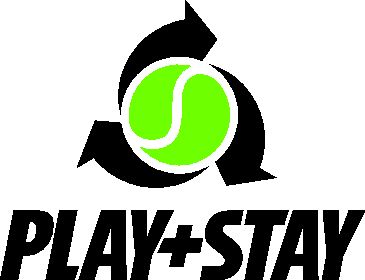 Tennis Play and Stay Tennis 10sTennis10s is tennis for players aged 10-and-under, played on smaller courts with slower Red, Orange and Green balls. It is a fun way to start tennis and makes it easy for children to play the game, develop good technique and tactics and a love for the sport.Using the slower balls helps players to develop the most efficient technique and to be able to implement advanced tactics that in most cases could not be performed using the Yellow ball on the full court.Tennis10s is part of the ITF’s Tennis Play and Stay campaign. There are three stages of Tennis10s that allow players to start at the suitable level for their ability - Red (Stage 3), Orange (Stage 2) and Green (Stage 1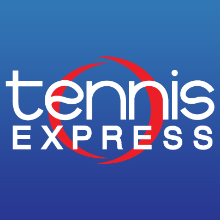 Tennis ExpressThe Tennis Xpress programme is designed as a six-week course of nine hours (6 x 1.5 hours). The aim is to provide a fast, active and dynamic introduction to playing tennis, whilst at the same time offering sufficient learning and practice time in each lesson to allow the players to achieve success throughout the course.        (C) Teen Tennis 11-17Some players start to play tennis later than the age of 10, so it is important that encouragement is also given to older starter players. As for all other ages i.e. 10-and-under and adult players, starter players aged 11-17 can be given an enjoyable first experience in tennis by using the slower Red, Orange and Green balls and smaller courts.Players in this age range may not need to spend as long in each of the Red, Orange and Green stages than some younger players, due to their physical ability, level of coordination and their range of athletic skills. Players aged 11-17 often will be able to able to serve, rally and score on a full court sooner than others and therefore their progression through the Red, Orange and Green stages towards using the Yellow ball on a regular full-size court would be quicker and more suitable.National development programmes for this age range are less common than the specific 10-and-under programmes, however such programmes and focused development activities for this audience should be considered as an important stage of the tennis development pathway for a player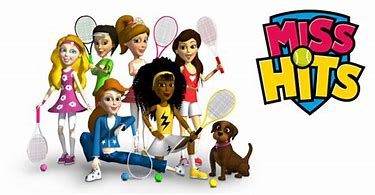 (D) Miss – hitsTo introduce girls aged 5-8 to tennis in a fun, lively, all-girl environment where they can develop their coordination, get to know all the strokes and learn about the game through the Miss-Hits characters.(E) Cardio Tennis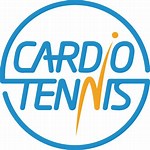 Cardio Tennis is an engaging group fitness program featuring the heart pumping effects of tennis drills, games, and skills delivering the ultimate full body and calorie burning aerobic and anaerobic workout.Cardio Tennis is a very social activity for all ages, ability and fitness levels.  The Cardio Balls equalize the playing field and enhance the workout.Retention of current members/ re-engagingA six week term of any of the following activities could be offered to help enrich the experience at the club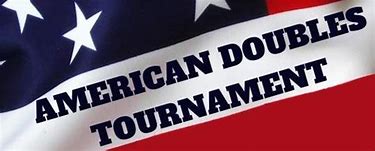 American TournamentsAn American tournament is a round robin mixed doubles competition in which participants are initially paired at random. Timed rounds are played on a rotational basis and there are small prizes for the players who win the most games overall as well as the runners up. Anyone can play in an American tournament irrespective of the playing standard.The rules15-minute rounds. Players play as many games as they can in the allotted time.No advantage scoring. If the score reaches deuce, it’s a sudden death point. The receiver chooses which side to take the serve on.Play lets. If the serve clips the net and lands in the service box, there’s no let and the ball is in play.Tied score. If the score in games or points is even when the round ends a sudden death point is played.Changing partners. At the end of each round losers stay on court, winners move up a court and new pairings are formed.Internal League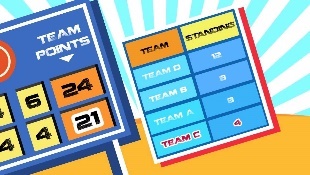 Internal leagues are a great opportunity to play competitive tennis within the club environment. These can be arranged for any age from Under 8 Red Ball players to Over 50 players. Entrants are divided into teams and a fixture list created. Software should be used and results and fixtures available online. Prizes should be awarded to the winning team at the end of the term.       (C) Team TrainingBefore each external league begins it is worthwhile to have specific team training under the watchful eye of a qualified coach. This will encourage players to participate in league tennis with the confidence that they are well prepared. Terms can be designed to suit singles, doubles and mixed doubles teams.      (D) Parent and child sessionsParent and child sessions are a fun and active session, they are a great way for both generations to enjoy tennis at the same time. This is a coach led activity and can cater for ages of children from 3-12 years old. They are also a good way to promote a family atmosphere at a tennis club--------------------------------------------------------------------------------------------------------------------------EligibilityYou must be an affiliated tennis club.  There are several other things your club will be required to do but we will work with you on these if your club is selected.Strategic FitIf successful, these items should be added to your one page development plan and become an annual event. Our aim is to help clubs run such programs in a self-funding way with the costs being met by the increased club membership income they generate.  What’s Involved?These programmes will consist of a short block (roughly 6 weeks) to be completed by Friday 26th February 2021.AssessmentA UBTI/SportNI sub committee will assess the applications and award to the 12 which the sub committee believes are most likely to achieve the aims of the grants.What we require your club to consider if your programme is funded- Provide suitable court time at your club.Provide a Tennis Ireland Licensed coach and at the end of the program the Club Coach will have a regular activity to continue working with.  They should also be given the ‘used once’ balls for coaching purposes.  Club volunteers can attend to take photos and/or video of weekly sessions and post them on the clubs’ Facebook page.Club members should be written to so they are aware of the program and asked to help by promoting the activities to friends, including ‘liking’ and ‘sharing’ the regular posts.Promotional poster and fliers to be distributed to local coffee shops, libraries and other public building by volunteers.Tell us the number of people who attend each activity and the number of people who consequently join the club.What UBTI can provide through fundingCoach feesEquipment costsPromotion costs Monitoring & outcomes – At the end of the activities clubs should have recruited new members or re-engaged inactive members with regularly attended activities that sustain going forward.UBTI will work with you to maximise these figures and you will be required to tell us exactly how many came and how many joined.  This will assist us in attracting future funding for tennis development from Sport NI.Application FormTo apply please complete the application form below indicating how your Club will achieve the following criteria and submit to Stephen Garvin, UBTI Development Manager, at developmentmanager@ulstertennis.co.uk .  Please note that all criteria must be achieved and evidenced before UBTI will make payment. CRITERIAClub is affiliated to UBTI in the year of the letter of offer AND in the year of payment of the grant award.Club must hold a valid Clubmark accreditation certificate or be Clubmark registered AND Clubmark accreditation must be achieved within 1 year of application.Club must submit a copy of an approved UBTI 1 page Club Development Plan aligned to UBTI & TI strategy to increase the number of Club members by 20%Club must submit agreed participation and new membership targets at the application stage AND evidences an increase in Club membership following the delivery of the Begin Her Tennis programme.Please Note: A Club Committee member should sign and date the application form.FUNDING APPLICATION FORM July 2020 - March 2021Please complete all sections of the form and return UBTI Development Manager, Stephen Garvin, at developmentmanager@ulstertennis.co.uk.  Club Committee Representative Name:  ______________________________________________Club Committee Representative Telephone No: ______________________________________Club Committee Representative Email : ______________________________________________Date of Application:  _______________________________Applications and information should be submitted to Stephen Garvin, UBTI Development Manager, at developmentmanager@ulstertennis.co.uk or post to Stephen Garvin, UBTI Office, House of Sport, 2a Upper Malone Road, Belfast, BT9 5LA.GDPR-  UBTI BEGIN HER TENNIS GRANT APPLICATION FORM PRIVACY NOTICEThe General Data Protection Regulations were introduced on 25th May 2018 and UBTI respect the privacy and data security of tennis clubs, coaches, volunteers and players.  The relationship that UBTI hold with you is important to us.  The privacy statement below covers how UBTI collects and processes personal data from clubs, coaches, volunteers and players.How we use your information & how long we will retain it UBTI will retain the following information on the UBTI applications forms for 2 years and will use the information to;Inform Tennis Ireland, Sport NI and other funders such as local Councils, if necessary, of the details of applications made to UBTI, their delivery and outcomes.Personal Data The personal data that we normally hold on the player on the UBTI application form is;Coach/Assistant coach name, telephone number and email addressCoach/Assistant coach Qualification/sCoach/Assistant coach Safeguarding informationCoach/Assistant coach insurance confirmationEmail address of coach/committee member to registerClub Committee Representative name, telephone number and email address.UBTI do not normally hold special categories of personal data on the UBTI Begin Her Tennis application form.Data ControllerThe data controller for your personal information is UBTI. We will not share any of your data with third parties unless we have a data sharing agreement in place.   We will never sell any of this data to a third party.Your RightsUBTI respects your rights in relation to your data and if you wish to update, access, erase or limit the use of your information please let us know by emailing info@ulstertennis.co.uk As a Club Committee member the information that you have given on the UBTI application form is a true and accurate record and you are content to provide information to UBTI on the basis outlined above.To provide your consent to this statement please tick         I agree                                                                         or please tick          I do not agree if you do not consent.GENERAL INFORMATIONGENERAL INFORMATIONName of affiliated Tennis Club:Has your Club received a grant from Ulster Tennis in the last 4 years?  If so, please provide details.Affiliated to UBTI in 2020:Confirm: Yes/NoClubmark registered or accredited:Please confirm that no other grants are being used in this programme, including UBTI grants:Confirm: Yes/NoDETAILS OF ACTIVITIES APPLYING FORDETAILS OF ACTIVITIES APPLYING FORDETAILS OF ACTIVITIES APPLYING FORDETAILS OF ACTIVITIES APPLYING FORDETAILS OF ACTIVITIES APPLYING FORDETAILS OF ACTIVITIES APPLYING FORDETAILS OF ACTIVITIES APPLYING FORDETAILS OF ACTIVITIES APPLYING FORRefClub ActivitiesDay & TimeNumber of weeks Target Participants & Target New Members(Please Note:  A participant can only be counted once)FUNDING REQUESTED FOR ACTIVITYFUNDING REQUESTED FOR ACTIVITYFUNDING REQUESTED FOR ACTIVITYRefClub ActivitiesDay & TimeNumber of weeks Target Participants & Target New Members(Please Note:  A participant can only be counted once)COACHES£20 per hourPromotionEquipment1Example: (please amend to suit)Age 10-17 on a Wednesday 5-6pmOver 18’s on a Wednesday 6-7pmExample: (please amend to suit)6 weeks From Wednesday 8th May 2019 to Wednesday 12th June 2019)Example: (please amend to suit)TARGET PARTICIPANTS:Age 10-17 years:20Age 18+:             20Target Total- 40Example: (please amend to suit)Coach-  2 hrs per week x 6 = £240            Invoice Total - £240Example: (please amend to suit)Flyers design and printing = £150            Invoice Total - £150Example: (please amend to suit)Tennis balls £80Drop down lines £30            Invoice Total - £1101Example: (please amend to suit)Age 10-17 on a Wednesday 5-6pmOver 18’s on a Wednesday 6-7pmExample: (please amend to suit)6 weeks From Wednesday 8th May 2019 to Wednesday 12th June 2019)TARGET NEW MEMBERS:Age 10-17 years:5Age 18+:              5Target Total- 10Example: (please amend to suit)Coach-  2 hrs per week x 6 = £240            Invoice Total - £240Example: (please amend to suit)Flyers design and printing = £150            Invoice Total - £150Example: (please amend to suit)Tennis balls £80Drop down lines £30            Invoice Total - £110TOTAL FUNDING APPLIED FOR:£500TOTAL FUNDING APPLIED FOR:£500TOTAL FUNDING APPLIED FOR:£500TOTAL FUNDING APPLIED FOR:£500TOTAL FUNDING APPLIED FOR:£500TOTAL FUNDING APPLIED FOR:£500CLUB COACH QUALIFICATIONSCLUB COACH QUALIFICATIONSClub Lead Coach Name:Club Lead Coach Tennis Ireland Qualification: Confirm Lead Coach hold Tennis Ireland LicenseYES/NOClub Assistant Coach Name: Club Assistant Coach Qualification: Confirm Lead Coach hold Tennis Ireland LicenseYES/NOOTHER CRITERIAOTHER CRITERIAConfirm that Club has adopted an approved UBTI 1 page Club Development Plan aligned to UBTI & TI strategy to increase the number of Club members by 20% by 2021 (copy required) and can evidence an increase in membership following the delivery of the programme.Confirm 1 Page Plan Adopted & Attached:      Yes/NoConfirm that Club has adopted an approved UBTI 1 page Club Development Plan aligned to UBTI & TI strategy to increase the number of Club members by 20% by 2021 (copy required) and can evidence an increase in membership following the delivery of the programme.Current Number of Club Members:Confirm that Club has adopted an approved UBTI 1 page Club Development Plan aligned to UBTI & TI strategy to increase the number of Club members by 20% by 2021 (copy required) and can evidence an increase in membership following the delivery of the programme.Target Number of New Members from Funded Programme:Confirm that Club has adopted an approved UBTI 1 page Club Development Plan aligned to UBTI & TI strategy to increase the number of Club members by 20% by 2021 (copy required) and can evidence an increase in membership following the delivery of the programme.Please provide details of membership incentives agreed with your Committee to be provided by the Club to the new participants:EVIDENCE REQUIRED BY UBTI -PLEASE CONFIRM THAT YOU WILL FORWARD THE FOLLOWING AT THE END OF THE PROGRAMME AND BY 26th FEBRUARY 2021EVIDENCE REQUIRED BY UBTI -PLEASE CONFIRM THAT YOU WILL FORWARD THE FOLLOWING AT THE END OF THE PROGRAMME AND BY 26th FEBRUARY 2021An invoice from the Lead and Assistant Coaches to cover coaching for activities taking place from the date of the letter of offer to 26th February 2021 in line with the approved application is submitted to UBTI by 26th February 2021.  This must be signed and dated by both a Club Committee representative and the coach.Please note that the Club must be affiliated to UBTI in the year to claim costs.A report/monitoring form is submitted to UBTI at the end of the programme including the following;The number of participants; The number of new club members; Membership incentives offered by the Club to participants;Quotes from the Coach, a Committee member and a participant on the benefits of the programme; and A minimum of 2 photographs for publicity purposes (please ensure that all participants have provided your club with photographic consent before submitting to UBTI.)